UNDERGRADUATE CURRICULUM COMMITTEE (UCC)
PROPOSAL FORM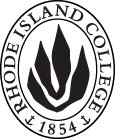 Cover page	roll over blue text to see further important instructions: please read.N.B. DO NOT USE HIGHLIGHT, JUST DELETE THE WORDS THAT DO NOT APPLY TO YOUR PROPOSALALL numbers in section (A) need to be completed, including the impact ones.B.  NEW OR REVISED COURSES    DELETE THE WORDS THAT DO NOT APPLY TO YOUR PROPOSAL within specific categories, but do not delete any of the categories. DO NOT use highlight. Delete this whole page if this proposal does not include a new or revised course.D. SignaturesD.1. ApprovalsChanges that affect General Education in any way MUST be approved by ALL Deans and COGE Chair.Changes that directly impact more than one department/program MUST have the signatures of all relevant department chairs, program directors, and relevant dean (e.g. when creating/revising a program using courses from other departments/programs). Check UCC manual 4.2 for further guidelines on whether the signatures need to be approval or acknowledgement.Proposals that do not have appropriate approval signatures will not be considered. Type in name of person signing and their position/affiliation.Send electronic files of this proposal and accompanying catalog copy to curriculum@ric.edu and a printed or electronic signature copy of this form to the current Chair of UCC. Check UCC website for due dates.D.2. AcknowledgementsA.1. Course or programanth 214 Indigenous Cultures in the Amazonian Environmentanth 214 Indigenous Cultures in the Amazonian Environmentanth 214 Indigenous Cultures in the Amazonian Environmentanth 214 Indigenous Cultures in the Amazonian EnvironmentReplacing ANTH 214 Peoples and Cultures of AmazoniaANTH 214 Peoples and Cultures of AmazoniaANTH 214 Peoples and Cultures of AmazoniaANTH 214 Peoples and Cultures of AmazoniaA.2. Proposal typeCourse:  revision Course:  revision Course:  revision Course:  revision A.3. OriginatorGale Goodwin GomezHome departmentAnthropologyAnthropologyAnthropologyA.4. RationaleThe title of the course is being changed to better reflect the content of the course.  This will make it clearer to students, especially those in the Environmental Studies Program, that a major focus of the course is the environments as well as the cultures of indigenous Amazonians.  The interaction between environments and cultures plays an important role in the lifestyles, customs, and practices of the indigenous groups living in the Amazon region.The title of the course is being changed to better reflect the content of the course.  This will make it clearer to students, especially those in the Environmental Studies Program, that a major focus of the course is the environments as well as the cultures of indigenous Amazonians.  The interaction between environments and cultures plays an important role in the lifestyles, customs, and practices of the indigenous groups living in the Amazon region.The title of the course is being changed to better reflect the content of the course.  This will make it clearer to students, especially those in the Environmental Studies Program, that a major focus of the course is the environments as well as the cultures of indigenous Amazonians.  The interaction between environments and cultures plays an important role in the lifestyles, customs, and practices of the indigenous groups living in the Amazon region.The title of the course is being changed to better reflect the content of the course.  This will make it clearer to students, especially those in the Environmental Studies Program, that a major focus of the course is the environments as well as the cultures of indigenous Amazonians.  The interaction between environments and cultures plays an important role in the lifestyles, customs, and practices of the indigenous groups living in the Amazon region.The title of the course is being changed to better reflect the content of the course.  This will make it clearer to students, especially those in the Environmental Studies Program, that a major focus of the course is the environments as well as the cultures of indigenous Amazonians.  The interaction between environments and cultures plays an important role in the lifestyles, customs, and practices of the indigenous groups living in the Amazon region.A.5. Date submitted4/27/2017 A.6. Semester effective A.6. Semester effectiveFall 2017Fall 2017A.7. Resource impactFaculty PT & FT: No impactNo impactNo impactNo impactA.7. Resource impactLibrary:No impactNo impactNo impactNo impactA.7. Resource impactTechnologyNo impactNo impactNo impactNo impactA.7. Resource impactFacilities:No impactNo impactNo impactNo impactA.8. Program impactANTH and ENST program will need to update the title.ANTH and ENST program will need to update the title.ANTH and ENST program will need to update the title.ANTH and ENST program will need to update the title.ANTH and ENST program will need to update the title.A.9. Student impactMakes the course content clearer.Makes the course content clearer.Makes the course content clearer.Makes the course content clearer.Makes the course content clearer.A.10. The following screen tips are for information on what to do about catalog copy until the new CMS is in place; check the “Forms and Information” page for updates. Catalog page.   Where are the catalog pages?   Several related proposals?  Do not list catalog pages here. All catalog copy for a proposal must be contained within a single file; put page breaks between sections. Make sure affected program totals are correct if adding/deleting course credits.A.10. The following screen tips are for information on what to do about catalog copy until the new CMS is in place; check the “Forms and Information” page for updates. Catalog page.   Where are the catalog pages?   Several related proposals?  Do not list catalog pages here. All catalog copy for a proposal must be contained within a single file; put page breaks between sections. Make sure affected program totals are correct if adding/deleting course credits.A.10. The following screen tips are for information on what to do about catalog copy until the new CMS is in place; check the “Forms and Information” page for updates. Catalog page.   Where are the catalog pages?   Several related proposals?  Do not list catalog pages here. All catalog copy for a proposal must be contained within a single file; put page breaks between sections. Make sure affected program totals are correct if adding/deleting course credits.A.10. The following screen tips are for information on what to do about catalog copy until the new CMS is in place; check the “Forms and Information” page for updates. Catalog page.   Where are the catalog pages?   Several related proposals?  Do not list catalog pages here. All catalog copy for a proposal must be contained within a single file; put page breaks between sections. Make sure affected program totals are correct if adding/deleting course credits.A.10. The following screen tips are for information on what to do about catalog copy until the new CMS is in place; check the “Forms and Information” page for updates. Catalog page.   Where are the catalog pages?   Several related proposals?  Do not list catalog pages here. All catalog copy for a proposal must be contained within a single file; put page breaks between sections. Make sure affected program totals are correct if adding/deleting course credits.A.10. The following screen tips are for information on what to do about catalog copy until the new CMS is in place; check the “Forms and Information” page for updates. Catalog page.   Where are the catalog pages?   Several related proposals?  Do not list catalog pages here. All catalog copy for a proposal must be contained within a single file; put page breaks between sections. Make sure affected program totals are correct if adding/deleting course credits.Old (for revisions only)NewB.1. Course prefix and number ANTH 214ANTH 214B.2. Cross listing number if anyB.3. Course title Peoples and Cultures of AmazoniaIndigenous Cultures in the Amazonian EnvironmentB.4. Course description B.5. Prerequisite(s)B.6. OfferedB.7. Contact hours B.8. Credit hoursB.9. Justify differences if anyB.10. Grading system B.11. Instructional methodsB.12.CategoriesB.13. Is this an Honors course?NONOB.14. General EducationN.B. Connections must include at least 50% Standard Classroom instruction.NO category:NOcategory:B.15. How will student performance be evaluated?B.16. Redundancy statementB. 17. Other changes, if anyB.18. Course learning outcomesStandard(s)How will they be measured?Click Tab from here to add rowsB.19. Topical outlineSampleSampleSampleSampleSample etc.NamePosition/affiliationSignatureDatePraveena GullapalliChair of AnthropologyEarl SimsonDean of FASTab to add rowsNamePosition/affiliationSignatureDateMary BakerDirector, Environmental StudiesTab to add rows